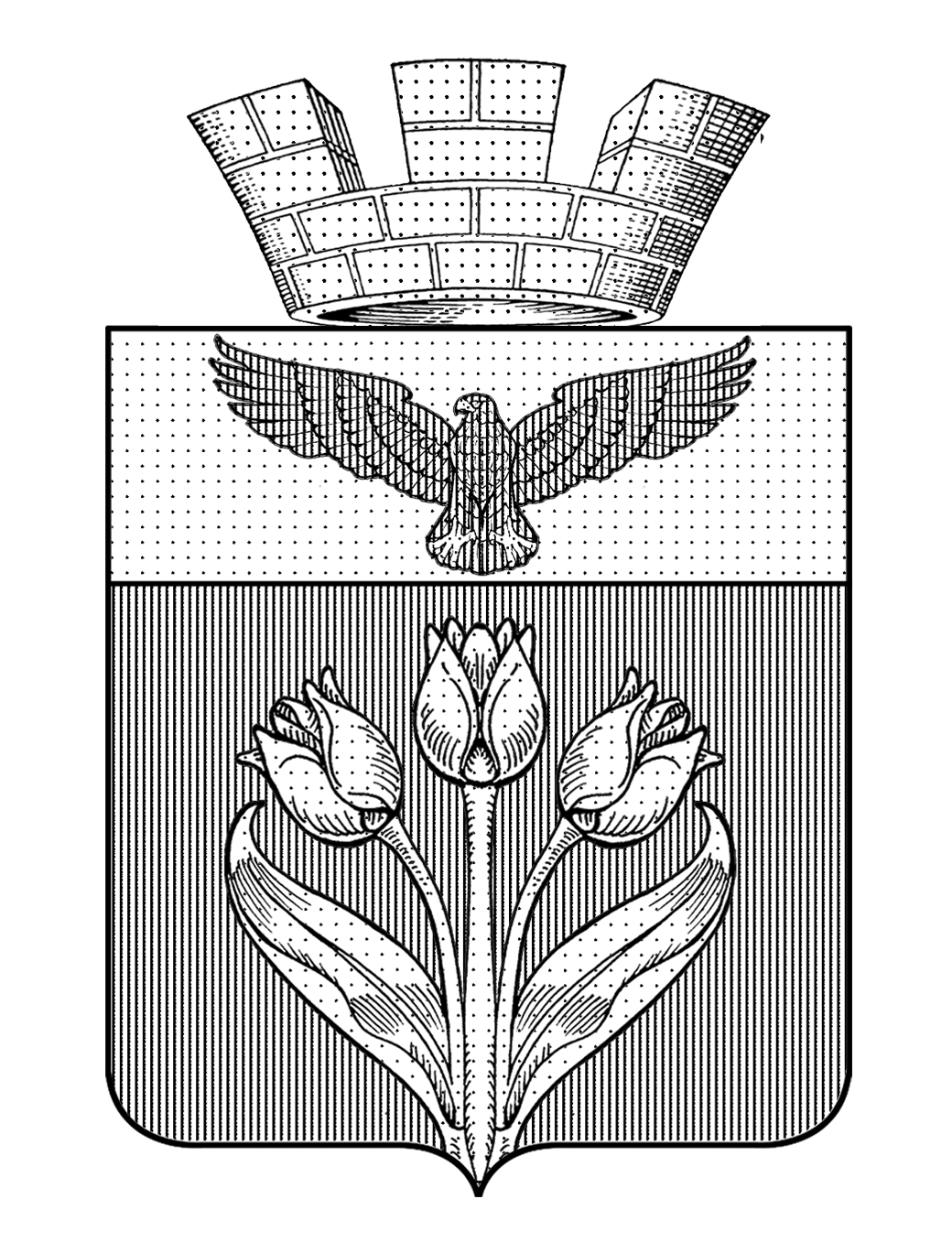 ВОЛГОГРАДСКАЯ ОБЛАСТЬПАЛЛАСОВСКИЙ МУНИЦИПАЛЬНЫЙ РАЙОНАДМИНИСТРАЦИЯ ГОРОДСКОГО ПОСЕЛЕНИЯ г. ПАЛЛАСОВКА _________________________________________________________________ПОСТАНОВЛЕНИЕот 11.03.2022г.                                                                                             № 68«Об утверждении формы соглашения о выполнении работ по благоустройству (уборке) прилегающей территории»
          В соответствии с Федеральным законом от 06.10.2003 года № 131-ФЗ «Об общих принципах организации местного самоуправления в Российской Федерации», Законом Волгоградской области от 10 июля 2018 года № 83-ОД «О порядке определения органами местного самоуправления границ прилегающих территорий», руководствуясь Решением Палласовской городской Думы № 9/3 от 31.10.2017 года «Об утверждении правил благоустройства территории  городского поселения г. Палласовка», Уставом городского поселения г. Палласовка администрация городского поселения г. Палласовка, ПОСТАНОВЛЯЕТ:
1. Утвердить типовую форму соглашения о выполнении работ по благоустройству (уборке) прилегающей территории согласно приложению 1  к настоящему Постановлению. 2. Утвердить форму реестра соглашений о выполнении работ по благоустройству (уборке) прилегающей территории по городскому поселению г. Палласовка согласно приложению 2  к настоящему Постановлению. 3. Опубликовать настоящее Постановление в средствах массовой информации и информационно-коммуникационной сети Интернет.4. Признать утратившим силу постановление администрации городского поселения г. Палласовка от 28.09.2020 года № 269 «Об утверждении формы соглашения о выполнении работ по благоустройству».5. Настоящее Постановление вступает в силу с момента опубликования (обнародования).
6. Контроль и исполнение настоящего Постановления возложить на ведущего специалиста администрации городского поселения г. Палласовка Л.М. Мартин.Глава городского поселения г. Палласовка                                                               В.В. ГронинПриложение 1
к постановлению администрации городского поселения   г. Палласовка № 68 от 11.03.2022г.Типовая формаСоглашения о выполнении работ по благоустройству (уборке) прилегающей территории г. Палласовка                                                                                  «____» __________ 20__ г.

Администрация городского поселения г. Палласовка, именуемая в дальнейшем «Уполномоченная организация», в лице главы городского поселения г. Палласовка Гронина Владимира Васильевича, действующего на основании Устава, с одной стороны и _____________________________________ в лице _____________________________, действующей(его) на основании __________________________________, именуемое(ый) в дальнейшем «Благоустроитель», с другой стороны, вместе именуемые «Стороны», руководствуясь Правилами благоустройства территории  городского поселения г. Палласовка утвержденных Решением Палласовской городской Думы № 9/3 от 31.10.2017 года, заключили настоящее соглашение о нижеследующем:1. ПРЕДМЕТ СОГЛАШЕНИЯ
1.1. Предметом соглашения является сотрудничество Сторон по благоустройству (уборке) территории, прилегающей к ____________________________________________ (далее - Объект), расположенному по адресу:_____________________________________
1.2. Настоящее соглашение заключается на добровольной и безвозмездной основе.2. ПРАВА И ОБЯЗАННОСТИ СТОРОН
2.1. Благоустроитель обязан:2.1.1. Обеспечить выполнение работ по благоустройству (уборке) прилегающей к Объекту территории в границах, установленных схемой границ прилегающей территории для осуществления мероприятий по благоустройству территорий  общего пользования городского поселения г. Палласовка (приложение к соглашению), самостоятельно или посредством привлечения иных лиц за свой счет в соответствии с требованиями, предъявляемыми к данным видам работ Правилами благоустройства городского поселения г. Палласовка, в том числе: 2.1.1.1. в холодный период (с 1 ноября по 31 марта):- уборку территории от мусора; - сгребание и подметание снега; - обработку противогололедными материалами покрытий дорог, тротуаров; - вывоз собранного мусора, смета, листвы, веток (при необходимости);
- прочие работы: оформление витрин,  фасада зданий и территории  к Новому году.2.1.1.2. в теплый период (с 1 апреля по 31 октября):- уборку территории от мусора, листвы; - покос травы (при высоте более ); - вывоз собранного мусора, смета, листвы, скошенной травы, веток в течение суток; - прочие работы: оформление фасада зданий к Праздникам, устройство баннеров на прилегающей территории;  - озеленение территории. 2.1.2. Соблюдать срок (периодичность) выполнения работ, установленных Правилами, по благоустройству (уборке) прилегающей к Объекту территории.2.1.3. Обеспечить беспрепятственный доступ Уполномоченной организации для осуществления контроля за соблюдением Благоустроителем условий настоящего соглашения, Правил благоустройства городского поселения г. Палласовка.
2.1.4. Устранить допущенные при выполнении работ по благоустройству (уборке) прилегающей к Объекту территории нарушения, выявленные Уполномоченной организацией. 2.1.5. В случае любых изменений данных о Благоустроителе (наименование юридического лица; фамилия, имя, отчество физического лица либо индивидуального предпринимателя, юридический адрес, телефон и т.п.) в срок не позднее 10 календарных дней сообщить о произошедших изменениях в Уполномоченную организацию. 2.2. Благоустроитель вправе получать от Уполномоченной организации информационно-консультационную поддержку в вопросах благоустройства.2.3. Уполномоченная организация обязана:2.3.1. Осуществлять контроль за качеством и сроками (периодичностью) выполнения Благоустроителем работ по благоустройству (уборке) прилегающей к Объекту территории с составлением актов о недостатках работ, не вмешиваясь при этом в оперативно хозяйственную деятельность Благоустроителя.2.3.2. Оказывать информационно-консультационную поддержку в вопросах благоустройства.
2.4. Уполномоченная организация вправе при выявлении фактов неисполнения или ненадлежащего исполнения Благоустроителем обязательств, предусмотренных настоящим соглашением, выдавать предписания (требования) об устранении нарушений по благоустройству с указанием срока исполнения предписаний (требований).3. СРОК ДЕЙСТВИЯ СОГЛАШЕНИЯ
3.1. Настоящее соглашение заключено на срок с «____» __________20___г. по «____» __________20___г. и вступает в силу с даты его подписания.
3.2. Соглашение может быть расторгнуто досрочно по соглашению Сторон в письменной форме. Сторона, желающая расторгнуть соглашение, направляет другой стороне письменное уведомление о расторжении не менее чем за 30 (тридцать) календарных дней до даты расторжения соглашения (в случае, если соглашение заключено на срок, превышающий 1 месяц).4. ОТВЕТСТВЕННОСТЬ СТОРОН
4.1. В случае неисполнения или ненадлежащего исполнения условий соглашения Стороны несут ответственность в соответствии с действующим законодательством.
4.2. Ущерб, причиненный Благоустроителем третьим лицам в результате исполнения и (или) неисполнения своих обязательств по настоящему соглашению, возмещается им самостоятельно.5. ЗАКЛЮЧИТЕЛЬНЫЕ ПОЛОЖЕНИЯ
5.1. Настоящее соглашение заключено в двух экземплярах, имеющих равную юридическую силу, один экземпляр - Уполномоченной организации, один экземпляр - Благоустроителю.
5.2. Любые изменения и дополнения к настоящему соглашению действительны лишь при условии, что они совершены в письменной форме и подписаны уполномоченными на то представителями Сторон.5.3. Если ни одна из Сторон не заявит о прекращении соглашения не менее чем за 30 дней до окончания срока его действия, на который заключено соглашение, то его действие продлевается на тот же срок и на тех же условиях.
5.4. Все разногласия по настоящему соглашению решаются путем переговоров. Соблюдение претензионного (досудебного) порядка урегулирования споров обязательно. В случае невозможности решить спорные вопросы путем переговоров они решаются в судебном порядке.Приложение: схема границ прилегающей территории на бумажном носителе в количестве _________________________________ листа(ов), графическая часть схемы в электронном       (количество, цифрами и прописью)формате в количестве ___________________________ файла(ов)                                           (количество, цифрами и прописью)6. АДРЕСА И  РЕКВИЗИТЫ СТОРОН
«Администрация городского                                                «Благоустроитель»поселения г. Палласовка» 	________________________юридический адрес:	________________________404264. РФ, Волгоградская обл.,	________________________г. Палласовка, ул. Первомайская. 1.	________________________Глава городского                                                                     ________________________         поселения г. Палласовка_________В.В. Гронин                  ________________________         М.П. 	                                                                                       М.П. (для юридических лиц и                                                                                         индивидуальных предпринимателей)      Один экземпляр соглашения получил: «___» ___20___г. _________ __________________                                                                                                                    (подпись)                (фамилия, инициалы)Приложение 2
к постановлению администрации
городского поселения г. Палласовка № 68 от 11.03.2022г.Форма реестра соглашений о выполнении работ по благоустройству (уборке) прилегающей территории по городскому поселению г. Палласовка№ соглашения,
дата регистрацииНаименование благоустроителяАдрес расположения объектаЮридический адрес, реквизиты/
паспортные данные благоустроителяКонтактный телефонПлощадь прилегающей территории,
м. кв.123456